TERMO DE RESPONSABILIDADE DO CONDUTORPelo presente termo, tendo em vista a autorização que me foi concedida para conduzir veículo oficial de propriedade da Universidade Federal do Piauí - UFPI, declaro que estou ciente das disposições determinadas pelas Leis de Trânsito Brasileiras e devidamente habilitado para condução de veículo de passageiros. Declaro também que estou ciente de minha responsabilidade civil, penal e administrativa pelo uso, guarda e conservação do veículo que me está sendo entregue, responsabilizando-me por qualquer ato de imprudência, imperícia ou negligência e pelos danos ao veículo e a terceiros, e que arcarei com a responsabilidade pelas multas (contabilizando em minha CNH a respectiva pontuação e efetuando o pagamento do valor devido) ou outras penalidades que desses atos advirem. Declaro ainda que vistoriei o veículo e que ele se encontra em perfeitas condições de dirigibilidade, que está com toda a documentação legal e atualizada e que averiguei todos os itens da Lista de Verificação que será entregue junto a esse termo.Estou ciente e de acordo com as condições e disposições legais quanto ao uso de veículos oficiais contidas no regulamento, firmo o presente Termo de livre e espontânea vontade. Nome:		__________________________________________________________________Empresa:	__________________________________________________________________Matrícula:	__________________________________________________________________Em, _____ de ___________________ de 20_____________________________________________________Assinatura do CondutorUNIVERSIDADE FEDERAL DO PIAUÍPREFEITURA UNIVERSITÁRIACOORDENADORIA DE SERVIÇOS OPERACIONAISDivisão de Transportes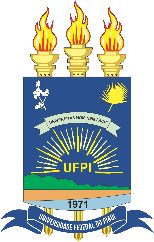 